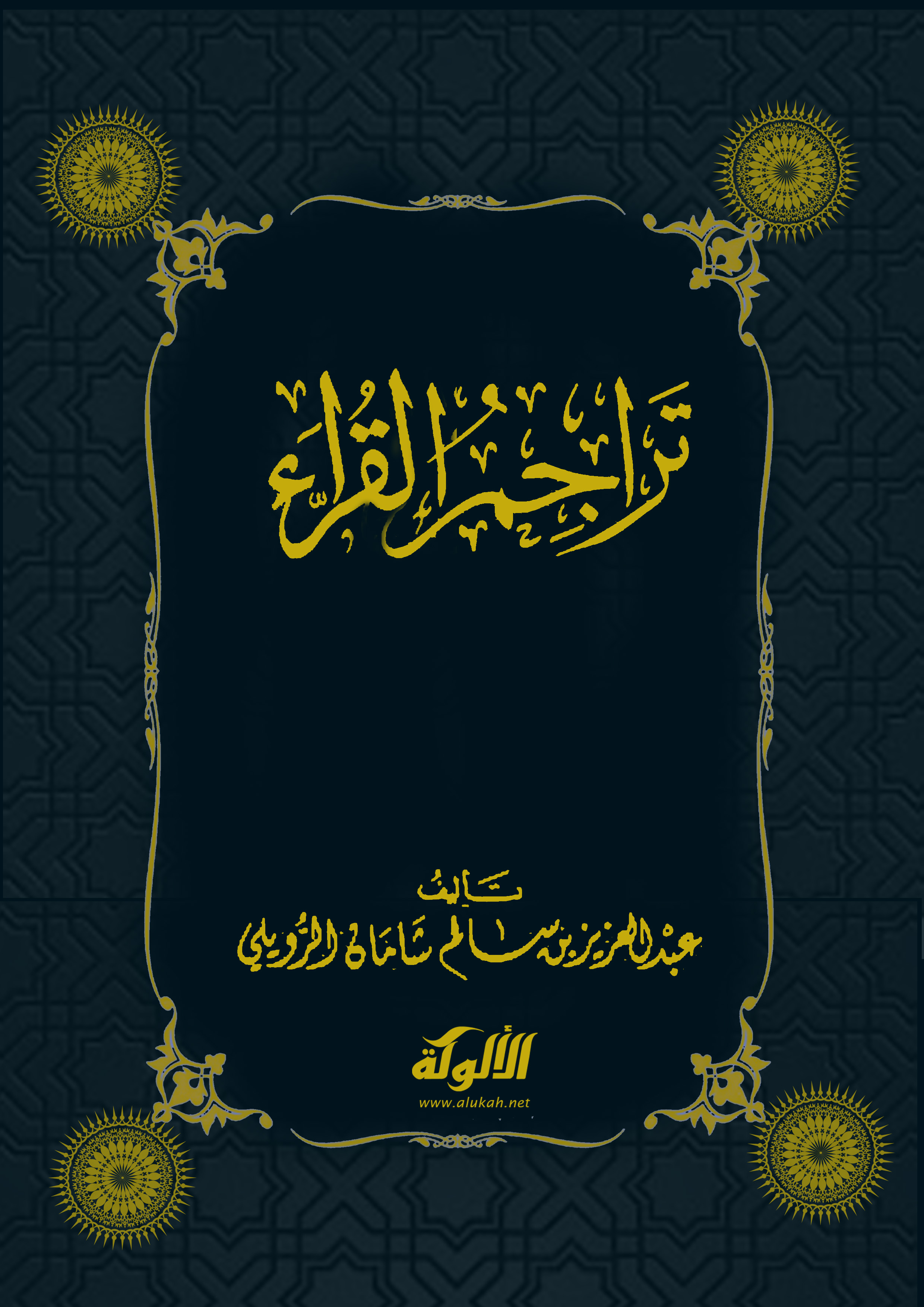 تراجم القراءجمع وترتيبعبدالعزيز سالم شامان الرويليترجمة الإمام نافعهو نافع بن عبد الرحمن بن أبي نعم الليثي، مولاهم المدني. واختلف في كنيته، فقيل: أبو عبد الرحمن، وقيل: أبو رويم، وقيل: أبو الحسن، أحد القراء السبعة الأعلام، كان ـ رحمه الله ـ رجلاً أسود اللون حالكاً، عالماً بوجوه القراءات والعربية، متمسكاً بالآثار، فصيحاً وَرعاً، إماما للناس في القراءات بالمدينة، انتهت إليه رئاسة الإقراء بها وأجمع الناس عليه بعد التابعين، أقرأ أكثر من سبعين سنة.قال سعيد بن منصور: سمعت مالك بن أنس يقول: ( قراءة أهل المدينة سنة ) قيل: ( قـراءة نافـع؟ ) قال: ( نعم ).كان ثقة صالحا، فيه دعابة، أخذ القراءة عرضا عن جماعة من التابعين فكان مع علمه بوجوه القراءات متبعا لآثار الأئمة الماضين ببلده.وأول راويي نافع هو: أبو موسى عيسى قالون وهو بالرومية ( جيد ) لقبه به نافع لجودة قراءته ابن مينا المدني النحوي الرقي مولى الزهري، قرأ على نافع سنة خمسين واختص به كثيرا، وكان إمام المدينة ونحويها، وكان أصم لا يسمع البوق وإذا قرأ عليه القرآن يسمعه، وقال: ( قرأت على نافع قراءته غير مرة وكتبتها عنه ) وقال: قال لي نافع: ( كم تقرأ علي؟ اجلس على إسطوانة حتى أرسل إليك من يقرأ القرآن عليك ).وثانيهما أبو سعيد عثمان بن سعيد الذي لقبه نافع ( بورش ) لشدة بياضه أو لقلة أكله التنبطي المصري، كان رأسا ثم رحل إلى المدينة ليقرأ على نافع، فقرأ عليه أربع ختمات في شهر سنة خمس وخمسين ومائة، فرجع إلى مصر وانتهت إليه رئاسة الإقراء بها، فلم ينازعه فيها منازع مع براعته في العربية ومعرفته في التجويد، وكان حسن الصوت، قال يونس بن عبد الأعلى: ( كان ورش جيد القراءة حسن الصوت إذا قرأ يهمز ويمد ويشدد ويبين الإعراب لا يمل سامعه )توفي نافع سنة ( 169 هـ ) تسع وستين ومائة على الصحيح، ومولده سنة ( 70 هـ ) سبعينوتوفي قالون سنة ( 220 هـ ) عشرين ومائتين على الصواب ومولده سنة ( 120 هـ ) مائة وعشرين.وتوفي ورش بمصر سنة ( 197 هـ ) سبع وتسعين ومائة وولد بها في الوجه القبلي من أرض الصعيد سنة ( 120 هـ ) مائة وعشرين.وقد نقلا القراءة عن نافع مباشرة من غير واسطة، وقد أقرأ نافع الناس دهرا طويلا نيفا عن سبعين سنة، وانتهت إليه رياسة القراءة بالمدينة، وصار الناس إليها، وقال أبو عبيد: ( وإلى نافع صارت قراءة أهل المدينة إليه وبها تمسكوا بها إلى اليوم ) وقال ابن مجاهد: ( وكان الإمام الذي قام بالقراءة بعد التابعين بمدينة رسول الله صلى الله عليه وسلم نافع ) قال: ( وكان عالما بوجوه القراءات متبعا لآثار الأئمة الماضيين ببلده ) وقال سعيد بن منصور: ( سمعت مالك بن أنس يقول: قراءة أهل المدينة سنة ) قيل له: ( قراءة نافع؟ ) قال: ( نعم ) وقال عبد الله بن أحمد بن حنبل: ( سألت أبي: أي القراءة أحب إليك؟ قال: قراءة أهل المدينة، قلت: فإن لم يكن؟ قال: قراءة عاصم.فقال علي بن الحسن المعدل حدثنا محمد بن علي حدثنا محمد بن سعيد حدثنا أحمد بن هلال قال: قال لي الشيباني: قال رجل ممن قرأ على نافع: ( إن نافعا كان إذا تكلم يشم من فيه رائحة المسك ) فقلت له: ( يا أبا عبد الله أو يا أبا رويم أتتطيب كلما قعدت تقرىء الناس؟ ) قال: ( ما أمس طيبا ولا أقرب طيبا ولكني رأيت فيما يرى النائم النبي صلى الله عليه وسلم وهو يقرأ في في فمن ذلك الوقت أشم من في هذه الرائحة ) وقال المسيبي: قيل لنافع: ( ما أصبح وجهك وأحسن خلقك؟ ) قال: ( فكيف لا أكون كذلك وقد صافحني رسول الله صلى الله عليه وسلم وعليه قرأت القرآن ) يعني في النوم.وقال قالون: ( كان نافع من أطهر الناس خلقا ومن أحسن الناس قراءة وكان زاهدا جوادا صلى في مسجد النبي صلى الله عليه وسلم ستين سنة ) وقال الليث بن سعد: ( حججت سنة ثلاث عشرة ومائة وإمام الناس في القراءة بالمدينة نافع ) وقال الأعشى: ( كان نافع يسهل القرآن لمن قرأ عليه إلا أن يقول له إنسان أريد قراءتك ) وقال الأصمعي: ( قال لي نافع: تركت من قراءة أبي جعفر سبعين حرفا وقال مالك لما سأله عن البسملة قال: ( سلوا نافعا فكل علم يسأل عنه أهله ونافـع إمام الناس في القراءة )قيل: لما حضرت نافعا الوفاة قال له أبناؤه: ( أوصنا ) قال: ( اتقوا الله وأصلحوا ذات بينكم وأطيعوا الله ورسوله إن كنتم مؤمنين )مات سنة ( 169 ) تسع وستين ومائة على الصحيح ومولده في حدود سنة ( 70 ) سبعينقالونهو عيسى بن مينا بن وردان بن عيسى بن عبد الصمد بن عمر بن عبد الله الزرقي، ويقال المري مولى بني زهرة، وكنيته أبو موسى، الملقب بقالون: قارىء المدينة ونحويها، يقال: إنه ربيب نافع، وقد اختص به كثيرا، وهو الذي سماه قالون لجودة قراءته، فإن قالون بلغة الرومية جيد، وكان جد جده عبد الله سبي الروم من أيام عمر بن الخطاب، فقدم به في أسره إلى عمر إلى المدينة وباعه فاشتراه بعض الأنصار فهو مولى محمد بن فيروز.قال الأهوازي ولد سنة ( 120 ) عشرين ومائة، وقرأ على نافع سنة ( 150 ) خمسين ومائة قال قالون: ( قرأت على نافع قراءته غير مرة وكتبتها في كتابي ) وقال النقاش: قيل لقالون: ( كم قرأت على نافع؟ ) قال: ( ما لا أحصيه كثرة إلا أني جالسته بعد الفراغ عشرين سنة ) وقال عثمان بن خرزاذ حدثنا قالون: قال: قال لي نافع: ( كم تقرأ علي؟ اجلس إلى اصطوانة حتى أرسل إليك من يقـرأعليك )، أخذ القراءة عرضا عن نافع قراءة نافع، وقراءة أبي جعفر، وعرض أيضا على عيسى بن وردانقال حدثني أبو محمد البغدادي قال: ( كان قالون أصم لا يسمع البوق وكان إذا قرأ عليه قارىء فإنه يسمعه ) وقال ابن أبي حاتم: ( كان أصم يقرىء القراء ويفهم خطأهم ولحنهم بالشفة ) قال: ( وسمعت علي بن الحسين يقول ( كان عيسى بن مينا قالون أصم شديد الصمم وكان يقرأ عليه القرآن وكان ينظر إلى شفتي القارىء ويرد عليه اللحن والخطأ ) قال الداني: ( توفي قالون سنة ( 220 ) عشرين ومائتين والله أعلمورشهو عثمان بن سعيد قيل: سعيد بن عبد الله بن عمرو بن سليمان بن إبراهيم، وقيل: سعيد بن عدي بن غزوان بن داود بن سابق: أبو سعيد، وقيل: أبو القاسم، وقيل: أبو عمرو القرشي، مولاهم القبطي المصري، الملقب بورش: شيخ القراء المحققين وإمام أهل الأداء المرتلين، انتهت إليه رئاسة الإقراء بالديار المصرية في زمانه ولد سنة ( 110 ) عشر ومائة بمصر، ورحل إلى نافع بن أبي نعيم.قال في النهاية: إنه رحل إلى نافع ابن أبي نعيم، فعرض عليه القرآن عدة ختمات في سنة ( 155 ) خمس وخمسين ومائة، له اختيار خالف به نافعا، وكان أشقر أزرق العينين أبيض اللون قصيرا ذا كدنة هو إلى السمن أقرب منه إلى النحافة، فقيل: إن نافعا لقبه بالورشان، لأنه كان على قصره يلبس ثيابا قصارا وكان إذا مشى بدت رجلاه، وكان نافع يقول: ( هات يا ورشان ! واقرأ يا ورشان ! وأين الورشان؟ ) ثم خفف فقيل: ورش، والورشان: طائر معروف وقيل: إن الورش شيء يصنع من اللبن لقب به لبياضه ولزمه ذلك حتى صار لا يعرف إلا به ولم يكن فيما قيل أحب إليه منه فيقول: أستـاذي سماني به )وكان ثقة حجة في القراءة، قال ابن الجزري: وروينا عن يونس بن عبد الأعلى قال: حدثنا ورش وكان جيد القراءة حسن الصوت، إذا قرأ يهمز ويمد ويشدد ويبين الإعراب لا يمله سامعه ثم سرد الحكاية المعروفة في قدومه على نافع وفيها كانوا يهبون لي أسباقهم حتى كنت أقرأ عليه كل يوم سبعا وختمت في سبعة أيام فلم أزل كذلك حتى ختمت عليه أربع ختمات في شهر، وخرجت وقال النحاس: قال لي أبو يعقوب الأزرق: إن ورشا لما تعمق في النحو وأحكمه اتخذ لنفسه مقرأ يسـمى مقرأ ورشتوفي ورش بمصر سنة ( 197 ) سبع وتسعين ومائة وولد بها في الوجه القبلي من أرض الصعيد أخذ عن نافع مباشرة من غير واسطة توفي عن ( 87 ) سبع وثمانين سنةابن كثير المكيهو أبو معبد محمد أو عياد أو المطلب عبد الله بن كثير الداري، نسبة إلى دارين موضع بالبحرين أو بني الدار أو إلى تميم الداري تابعي، مولى فارس بن علقمة الكناني، كان إمام الناس بمكة، لم ينازعه فيها منازع، ولذلك نقل عنه أبو عمر والخليل بن أحمد والشافعي. وكان فصيحا بليغا جسيما أبيض اللون طويلا أشهل يخضب بالحناء عليه السكينة والوقار، وقيل: ( من أراد التمام فليقرأ بقراءة ابن كثير )لقى من الصحابة عبد الله بن الزبير وأبا أيوب الأنصاري وأنس بن مالك وقرأ على أبي السائب عبد الله بن السائب المخزومي وعلى أبي الحجاج مجاهد المكي وعلى درباس مولى ابن عباس وعبد الله بن السائب وقرأ درباس على مولاه ابن عباس وقرأ ابن عباس على أبي وزيد بن ثابت وقرأ زيد وأبي على رسول الله صلى الله عليه وسلموأول راوييه البزي وهو الحسن أحمد بن محمد بن عبد الله بن القاسم بن نافع بن أبي بزة وإلـيه ينسب، مولى بني مخزوم المكي، ومعروف بن عبد الله القسط وعلى شبل ابن عباد على ابن كثيروثانيهما قنبل وهو الشديد الغليظ أول من ألقى نبله ببيت مكة، فألقيا قنبل فخفف أبو عمر ومحمد بن محمد بن خالد بن سعد المكي المخزومي، ولي الشرطة بمكة، قرأ على أبي الحسن أحمد القواس على أبي الأخريط على إسماعيل وشبل ومعروف بن مشكان على ابن كثيروتوفي ابن كثير سنة ( 120 ) عشرين ومائة ومولده سنة ( 45 ) خمس وأربعين بمكة، ونشأ بها ولقي عبد الله بن الزبير وأبا أيوب الأنصاري وأنس بن مالك ومجاهد بن جبر ودرباس مولى عبد الله بن عباسوروى عنهم وأخذ القراءة عرضا عن عبد الله بن السائب فيما قطع به الحافظ أبو عمرو الداني وغيره وضعف الحافظ أبو العلاء الهمذاني هذا القول وقال إنه ليس بمشهور عندنا قال ابن الجزري وليس ذلك ببعيد فإنه قد أدرك غير واحد من الصحابةوروى عنهم وقد روى ابن مجاهد من طريق الشافعي رحمه الله النص على قراءته عليه وعرض أيضا على مجاهد بن جبر درباس مولى عبد الله بن عباس وروى القراءة عنه إسماعيل ابن عبد الله القسط وإسماعيل بن مسلم وجرير بن حازم والحارث ابن قدامه وحماد بن مسلم وحماد بن زيد وخالد بن القاسم والخليل بن أحمد وسليمان بن المغيرة وشبل بن عباد وابنه صدقه ابن عبد الله وطلحة بن عمرو وعبد الله بن زيد بن يزيد وعبد الملك بن جريج وعلي بن الحكم وعيسى بن عمر الثقفي والقاسم بن عبد الواحد وقزم بن سويد وقرة بن خالد ومسلم بن خالد ومطرف بن معقل ومعروف بن مشكان وهارون بن موسى ووهب بن زمعة ويعلى بن حكيم وابن أبي فديك وابن أبي مليكة وسفيان بن عيينية والرجال وأبو عمرو بن العلاءوقد كان ابن كثير أمام الناس في القراءة بمكة فلم ينازعه فيها منازع وكان فصيحا بليغا مفوها أبيض اللحية طويلا جسما أسمر أشهل العينين يخضب بالحناء عليه السكينة والوقار قال الأصمعي قلت لأبي عمرو ابن العلاء قرأت على ابن كثير قال نعم ختمت على ابن كثير بعدما ختمت على مجاهدوكان ابن كثير أعلم بالعربية من مجاهد قال ابن مجاهد ولم يزل عبد الله هو الإمام المجمع عليه في القراءة بمكة حتى مات سنة عشرين ومائةوقال سفيان بن عيينة حضرت جنازة ابن كثير الداري سنة عشرين ومائة فرحمة الله على ابن كثير كاثر القوم معتلا وإليك ترجمة راوييه البزي وقنبل.البزيهو أبو الحسن أحمد بن عبد الله بن القاسم بن نافع بن أبي بزة وإليه ينسب مولى بني مخزوم المكي ومعروف بن عبد الله القسط والبزي أول راوي ابن كثير وأكبر رواته وقد روى قراءة ابن كثير عن عكرمة بن سليمان بن عبد الله القسط وعن شبل بن عباد عن ابن كثير ولم ينفرد بقراءة ابن كثير بل روى معه جمع يستحيل تواطؤهم على الكذب في قراءة ابن كثير لكن البزي كان أشهرهم وأميزهم وأعدلهم ولذلك اشتهر بالرواية عن ابن كثيرقال في النهاية هو أحمد بن محمد بن عبد الله بن القاسم بن نافع بن أبي بزة وقال الأهوازي أبو زنة الذي ينسب إليه البزي اسمه بشاري فارس من أهل همزان أسلم على يد السائب بن أبي السائب المخزومي والبزة معناها الشدة فمعنى أبو بزة أبو شدة وكان البزي أستاذ محقق ضابط متقن ثقة مقرىء مكة ومؤذن المسجد الحرام انتهيت إليه مشيخة الإقراء بمكة ولد سنة سبعين ومائة قرأ على أبيه وعبد الله بن زياد وعكرمة بن سليمان ووهب بن واضع وقرأ عليه إسحاق بن الخزاعي والحسن بن الحباب وأحمد بن فرح وأبو عبد الرحمن عبد الله بن علي وأبو جعفر محمد بن عبد الله اللهبيان وأبو العباس أحمد بن محمد المهبي في قول الأهوازي والرهاوي وأبو ربيعة محمد بن إسحاق ومحمد بن هارون وموسى بن هرون ومضر بن محمد الضبي وأبو حامد أحمد بن محمد بن موسى الخزاعي والعباس بن أحمد البرتي وأبو علي الحداد وأبو معمر الجمعي ومحمد بن علي الخطيب وروى عنه القراءة قنبل وحدث عنه أبو بكر أحمد عميد بن أبي عاصم النبيل ويحيى بن محمد بن صاعد ومحمد بن علي بن زيد الصايغ وأحمد بن محمد بن مقاتل وقد سماه أبو عمر في الروضة محمد بن عبد الله فأسقط اسمه وأثبت اسم أبيه ولعله من النساخ أو سهو قلم منه والله أعلموروى حديث التكبير مرفوعا من آخر الضحى وقد أخرجه الحاكم أبو عبد الله من حديثه في المستدرك عن أبي يحيى محمد بن عبد الله بن محمد بن المقري الإمام بمكةحدثنا محمد بن علي بن زيد الصايغ حدثنا البزي وقال سمعت عكرمة ابن سليمان يقول قرأت على إسماعيل بن عبد الله بن قسطنطين فلما بلغت والضحى قال كبر عند خاتمة كل سورة فإني قرأت على عبد الله ابن كثير فلما والضحى قال كبر حتى تختم وأخبره ابن كثير أنه قرأ على مجاهد فأمره بذلك وأخبره مجاهد أن ابن عباس أمره بذلك وأخبره ابن عباس أن أبي ابن كعب أمره بذلك وأخبره أبي أن النبي صلى الله عليه وسلم أمره بذلك قال الحاكم هذا صحيح الإسناد ولم يخرجه البخاري ولا مسلموتوفي البزي سنة خمسين ومائتين عن ثمانين سنةقنبلهو محمد بن عبد الرحمن بن خالد محمد بن سعيد بن جرجه أبو عمر المخزومي مولاهم المكي الملقب بقنبل وكان إماما في القراءة متقنا ضابطا انتهت إليه مشيخة الإقراء بالحجاز ورحل الناس إليه من الأقطار وكان من أجل رواة ابن كثير وأوثقهم وأعدلهم وقدم البزي عليه لأنه أعلا سندا منه إذ هو مذكور فيمن تلقى عنهم قنبلولد سنة خمس وتسعين ومائة وأخذ القراءة عرضا عن أحمد بن محمد بن عون النبال وهو الذي خلفه في القيام بها بمكة وروى القراءة عن البزي وقرأ على أبي الحسن أحمد القواس على أبي الأخريط وهب بن واضح على إسماعيل ابن شبل ومعروف بن مشكان على ابن كثير روى القراءة عنه عرضا أبو ربيعة محمد بن إسحاق وهو أجل أصحابه ومحمد بن عبد العزيز بن عبد الله بن الصباح وإسحاق بن أحمد الخزاعي سمع منه الحروف ومحمد بن حمدون والعباس بن الفضل صهر الأمير وأحمد بن محمد بن هارون بن بقرة وأحمد بن موسى بن مجاهد ومحمد بن أحمد بن شنبوذ ومحمد بن موسى الزيني وعبد الله بن أحمد البلخي وأحمد بن الصقر بن ثوبان وأحمد بن محمد اليقطيني وعلي بن الحسين بن الرقي وإبراهيم بن عبد الرزاق الأنطاكي  سمع منه الحروف ولم يعرض عليه ومحمد بن عيسى الجصاص وعبد الله بن ثوبان وجعفر بن محمد السرنديبي وعبد الله بن حمدون كذا سماه الهذلي ولعله محمد وعبد الله بن حبيبي فيما ذكره الهذلي وهو من أقرانه ومحمد ابن عمرو بن عون ونظيف بن عبد الله الكسروي من قول جماعةوقيل بل قرأ على اليقطيني عنه واختلف من سببه تلقبه قنبلا فقيل اسمه وقيل لأنه من بيت بمكة يقال لهم القنابلة وقيل لاستعماله دواء يقال له قنبيل معروف عند الصيادلة لداء كان به فلما أكثر منه عرف به وحذفت الياء تعفيفا وقد انتهت إليه رياسة الإقراء بالحجاز ورحل الناس إليه من الأقطارقال أبو عبد الله القصاع وكان على الشرطه بمكة لأنه كان لا يليها إلا رجل من أهل الفضل والخير والصلاح ليكون لما يأتيه من الحدود والأحكام على صواب فولوها لقنبل لعلمه وفضله عندهموقال الذهبي إن ذلك كان في وسط عمره فحمدت مسيرته ثم إنه طعن في السن وشاخ وقطع الإقراء قبل   موته بسبع سنين وقيل بعشر سنينمات سنة إحدى وتسعين ومائتين عن ست وتسعين سنةأبو عمرو البصرياختلف في اسمه على عدة أقوال فقيل اسمه كنيته وقيل زبان وقيل غير ذلكنسبه: وهو زبان بن العلاء بن عمار بن العريان بن عبد الله بن الحسين بن الحارث بن جلهمة بن حجر بن خزاعي بن مازن بن مالك بن عمر بن تميم بن مر بن أو بن طانجة بن الياس بن مضر بن معد بن عدنان الإمام السيد أبو عمرو التميمي المازني البصري أحد القراء السبعة قال الحافظ أبو العلاء الهزاني هذا الصحيح الذي عليه الحذاق من النسابولد سنة ثمان وستين وقيل سنة سبعين وتوجه مع أبيه لما هرب من الحجاج فقرأ بمكة والمدينة وقرأ أيضا بالكوفة والبصرة على جماعة كثيرة فليس في القراء السبعة أكثر شيوخا منه سمع أنس بن مالك وغيره وقرأ على الحسن بن أبي الحسن البصري وحميد بن قيس الأعرج وأبي العالية رفيع بن مهران الرياحي على الصحيح وسعيد بن جبير وشيبة بن نصاح وعاصم بن أبي النجود وعبد الله بن أبي السحاق الحضرمي وعبد الله بن كثير المكي وعطاء بن أبي رباح وعكرمة بن خالد المخزومي وعكرمة مولى ابن عباس ومجاهد بن جبروروى القراءة عنه عرضا وسماعا أحمد بن محمد بن عبد الله الليثي المعروف بختن ليث وأحمد بن موسى اللؤلؤي وإسحاق بن يوسف بن يعقوب الأنباري المعروف بالأزرق وحسين بن علي الجعفي وخارجة بن مصعب وخالد بن جبلة البشكري وداود بن اليزيد الأودي وأبو زيد سعيد بن أومس وسلام بن سليمان الطويل وسهل بن يوسف وشجاع ابن أبي قريب الأصمعي وعبد الوارث بن سعيد وعبد الوهاب بن عطاء الخفاف وعبد الله بن معاذ وعبيد بن عقيل وعدي بن الفضل بن عامر الأزدي وعلي بن نصر الجهضمي وعصمة بن عروة الفقيمي وعيسى ابن عمر الهمداني ومحبوب ابن الحسن ومحمد بن الحسن أبو جعفر الروامسي فيما ذكر الأهوازي في مفردته ومسعود بن صالح ومعاذ بن مسلم النحوي ومعاذ بن معاذ ونعيم بن مسيرة ونعيم بن يحيى السعيدي وهارون ابن سوس الأعور ويحيى بن المبارك اليزيدي ويعلى بن عبيد ويونس بن حبيبوروى عنه الحروف محمد بن الحسن بن أبي سارة وسيبويه وكان أعلم الناس بالقرآن والعربية مع الصدق والثقة والزهد والأمانة والدينقال الأصمعي قال لي أبو عمرو لو تهيأ لي أن أفرغ ما في صدري في صدرك لفعلت لقد حفظت في علم القرآن أشياء لو كتبت ما قدر الأعمش على حملها ولولا أن ليس لي أن أقرأ إلا بما قرأ لقرأت كذا وكذا وكذا وذكر حروفاوقال أبو عبيدة كانت دفاتر أبي عمرو ملء بيت إلى السقف ثم تنسك فأحرقها وتفرد للعبادة وجعل على نفسه أن يختم في كل ثلاث ليالوقال أيضا حدثنا أبو عمرو قال أخافنا الحجاج فهرب أبي نحو اليمن وهربت معه فبينما نحن نسير إذ أعرابي ينشد على بعير له(لا تضيقن بالأمور فقد تفرج % غماؤها بغير احتيال)(ربما تكره النفوس من الأمر % له فرجة كحل العقال)فقال أبي ما الخبر فقال مات الحجاج فكنت بقوله فرجة أسرعني بقوله مات الحجاج والفرجة بالفتح من الهم وبالضم من الحائطوقال الأصمعي سمعت أبا عمرو يقول ما رأيت أحدا قبلي أعلم مني وقال الأصمعي أنا لم أر بعد أبي عمرو أعلم منه وكان إذا دخل شهر رمضان لم يتم فيه بيت شعر سمعته يقول(أشهد أن الله يضل ويهدي % ولله مع هذه الحجة على عباده)قال في النهاية أخبرنا الحسن بن أحمد بن هلال عن الشيخ أبي الحسن علي بن أحمد المقدسي أنبأنا عبد الوهاب بن سكينة في آخرين أخبرنا الحسن بن أحمد الحافظ أنبأنا أحمد بن علي المقرىء أنبأنا عمر بن إبراهيم الزهريحدثنا عبد الله بن الحسن النحاس حدثنا أحمد بن الحسن دبيس حدثني صالح الرازي وأبو صالح الطاطري قالا حدثنا محمد بن عمر القصبي حدثنا عبد الوارث قال حججت سنة من السنين مع أبي عمرو ابن العلاء وكان رفقي فمررنا ببعض المنازل فقال قم بنا فمشيت فأقعدني معه عند ميل وقال لي لا تبرح حتى أجيئك وكان منزل قفر لا ماءفيه فاحتبس علي ساعة فاغتممت فقمت أقتفيه الأثر فإذا هو في مكان لا ماء فيه فإذا عين وهو يتوضأ للصلاة فنظر إلي فقال يا عبد الوارث أكتم علي ولا تحدث بما رأيت أحدا فقلت نعم يا سيد القراء قال عبد الوارث فوالله ما حدثت به أحدا حتى مات وعن الأخفش قال مر الحسن بأبي عمرو وحلقته متوافرة والناس عكوف فقال من هذا فقالوا أبو عمرو فقال لا إله إلا الله كادت العلماء أن تكون أربابا كل عز لم يؤكد بعلم فإلى ذل يؤولوعن سفيان بن عيينة قال رأيت رسول الله صلى الله عليه وسلم في المنام فقلت يا رسول الله قد اختلفت علي القراءات فبقراءة من تأمرني أن أقرأ فقال أقرأ بقراءة أبي عمرو بن العلاءوقال الإمام أحمد بن حنبل رحمه الله قراءة أبي عمرو أحب القراءات إلي قرأ على ابن كثير ومجاهد وسعيد بن جبير على ابن عباس على أبي على رسول الله صلى الله عليه وسلمقال ابن مجاهد وحدثونا عن وهب ابن جرير قال قال لي شعبة تمسك بقراءة أبي عمرو فإنها ستصير للناس إسنادا وقال أيضا حدثني محمد بن عيسى ابن حيان حدثنا نصر بن علي قال قال لي أبي قال شعبة أنظر ما يقرأ أبو عمرو مما يختار لنفسه فإنه سيصير للناس إسنادا قال نصر قلت لأبي كيف تقرأ قال على قراءة أبي عمرو وقلت للأصمعي كيف تقرأ قال على قراءة أبي عمرو قال ابن الجزري وقد صح ما قاله شعبة رحمه الله فالقراءة عليها الناس اليوم بالشام والحجاز واليمن ومصر هي قراءة أبي عمرو فلا تجد أحدا يلقن القرآن إلا على حرفه خاصة في الفرش وقد يخطئون في الأصول ولقد كانت الشام تقرأ بحرف ابن عامر إلى حدود الخمسمائة فتركوا ذلك لأن شخصا قدم من أهل العراق وكان يلقن الناس بالجامع الأموي على قراءة أبي عمرو فاجتمع عليه خلق واشتهرت هذه القراءة عنه وأقام سنين كذا بلغني وإلا فما أعلم السبب في إعراض أهل الشام عن قراءة ابن عامر وأخذهم بقراءة أبي عمرو وأنا أعد ذلك من كرامات شعبةولقد ولد أبو عمرو بمكة ونشأ بالبصرة ومات بالكوفة قلت قال غير واحد مات على قول الأكثرين سنة أربع وخمسين ومائةوقيل سنة خمس وخمسين وقيل سنة سبع وخمسين وأبعد من قال سنة ثمان وأربعين ومائةوقال أبو عمرو الأسدي لما أتى نعي أبي عمرو أتيت أولاده فعزيتهم عنه فإني لعندهم إذ أقبل يونس بن حبيب فقال نعزيكم وأنفسنا بمن لا نرى شبها له آخر الزمان والله لو قسم علم أبي عمرو وزهده على مائة إنسان لكانوا كلهم علماء زهادا والله لو رآه رسول الله صلى الله عليه وسلم لسره ما هو عليه رحمة الله على أبي عمرو قارىء البصرة ونحويهاحفص الدوريهو أبو عمر حفص بن عمر بن عبد العزيز بن صهبان بن عدس بن صهبان ويقال صهيب الدوري نسبة إلى دور موضع ببغداد بالعراق ومحله بالجانب الشرقي ولد بها فهو الدور الأزدي البغدادي النحوي الضرير نزيل سامرا أمام القراءة في عصره وشيخ القراءة بالناس في زمانه ثقة ثبت كبير ضابط أول من جمع القراءات قال رحل الدوري في طلب القراءات وقرأ بسائر الحروف السبعةوتعلم الشواذ وسمع من ذلك شيئا كثيرا قرأ على إسماعيل بن جعفر عن نافع وقرأ أيضا عليه وعلى أخيه يعقوب بن جعفر عن ابن حجاز عن أبي جعفر وسليم عن حمزة ومحمد بن سعدان عن حمزة وعلي الكسائي لنفسه ولأبي بكر عن عاصم وحمزة بن القاسم عن أصحابه ويحيى بن المبارك اليزيدي وشجاع بن أبي نصر البلخي وقول الهزلي أنه قرأ على أبي بكر نفسه وهم بل على الكسائي عنه وقرأ عليهوروى القراءة عنه أحمد بن حرب شيخ المطوعي وأحمد بن فرح بالحاء المهملة أبو جعفر المفسر المشهور وأحمد بن محمد بن حماد بن ماهان فيما ذكره أبو علي الرهاوي وأحمد بن يزيد الحلواني وأحمد بن مسعود السراج وإسحاق بن إبراهيم العسكري وإسماعيل بن أحمد وإسماعيل ابن يونس بن ياسين وبكر بن أحمد السراويلي وجعفر بن عبد الله بن الصباح وجعفر ابن أسد وجعفر بن محمد بن عبد الله الفارض وجعفر بن محمد الرافعي وجعفر ابن محمد بن الهيثم والحسن بن علي بن بشار بن العلاف والحسن بن الحسين الصواف والحسن بن عبد الوهاب والحسن الحداد والخضر بن الهيثم السطوسي وسعيد بن عبد الرحيم أبو عثمان الضرير وصالح بن يعقوب وعباس بن محمد وعبد الرحمن بن عبدوس وعبد الله بن أحمد الفسطاطي وعبد الله بن أحمد البلخي وعبد الله بن أحمد بن حبيب النحوي وعبد الله ابن بكار وعثمان بن خرزاذ وعلي بن سليم الدوري وعلي بن محمد بن فارس بن عبديل وعلي بن الحسين الفارس وعمر ابن أحمد بن نصر الكاغذي وعمر بن محمد بن برزة الأصبهاني وعمر بن محمد الكاغذي والقاسم بن زكريا المطرز والقاسم بن عبد الوارث والقاسم بن محمد بن سنان فيما ذكره الرهاوي ومحمد ابنه نفسه ومحمد بن أحمد البرمكي ومحمد بن أحمد بن أبي واصل ومحمد بن حمدان التستري ومحمد بن حمدون القطيعي ومحمد بن فرح الغساني ومحمد بن محمد بن النفاخ أبو الحسن الباهلي ومحمد بن هارون المنقى ونوح بن منصور وهارون ابن علي المزوق ومحمد بن عبد الرزاق وأبو عبد الله الحداد قال أبو داود ورأيت أحمد بن حنبل يكتب عن أبي عمر الدوري وقال أحمد ابن فرح المفسر سألت الدوري ما يقول في القرآن قال كلام الله غيرمخلوق ولد أيام المنصور سنة خمسين ومائة في الدور وهو موضع بقرب بغداد كما تقدم وتوفي في شوال سنة ست وأربعين ومائتين على الصحيح أيام المتوكل ويليه أخوه في الأخذ عن أبي عمرو وهو السوسيالسوسيهو أبو شعيب صالح بن زياد بن عبد الله بن إسماعيل بن إبراهيم ابن الجاورد بن مسرح الرستبي السويسي الرقي مقرىء ضابط محرر ثقة أخذ القراءة عرضا وسماعا عن أبي محمد اليزيدي وهو من أجل أصحابهروى القراءة عن ابنه أبو المعصوم محمد وموسى بن جرير النحوي وأبو الحارث محمد بن أحمدالطرسوسي الرقي وأحمد بن محمد الرافقي وأحمد بن حفص المصيص ومحمد بن سعيد الحراني وعلي بن محمد السعدي وأحمد بن يحيى الشمشاطي وعلي بن أحمد بن محمد الثقري ومحمد بن إسماعيل القرشي وعلي بن الحسين الرقي ومحمود بن محمد الأديب الأنطاكي وموسى ابن جمهور وأبو الحسن بن زرعه وإسماعيل ابن يعقوب وعلي بن موسى بن بزيغ وأحمد بن شعيب النسائي الحافظ وجعفر بن سليمان المشحلائي وأبو عثمان النحوي والحسين بن علي الخياط ولم أجد من كتب عن مولده ولكن عرف مولده بتاريخ وفاته تقريبا فقيل أنه توفي أول سنة إحدى وستين ومائتين وقد قارب السبعين قال في النشر وفي النوير وقد قارب التسعين فرضي الله عنه ورحمه الله رحمة واسعة وأسكنه هو وأخواته من المقرئين أعلى الجنان والله أعلمابن عامرهو عبد الله بن عامر بن يزيد بن تميم بن ربيعة بن عامر بن عبد الله بن عمران اليحصبي بضم الصاد وكسرها نسبة إلى يحصب بن دهمان بن عامر بن حمير بن سبأ بن يشجب بن يعرب ابن قحطان بن عامر وهو هود عليه السلام وقيل يحصب بن مالك بن أصبح بن أبرهة بن الصباح وفي يحصب الكسر والضم فإذا ثبت الكسر فيه جاز الفتح في النسبة فعلى هذا يجوز في اليحصبي الحركات الثلاث وقد اختلف في كنيته كثيرا والأشهر أنه أبو عمران إمام أهل الشام في القراءة والذي انتهت إليه مشيخة الأقراء بها كان إماما كبيرا وتابعيا جليلا أم المسلمين بالجامع الأموي سنين كثيرة في أيام عمر بن عبد العزيز وقبله وبعده فكان يأتم به وهو أمير المؤمنين وجمع له بين الإمامة والقضاء ومشيخة الاقراء بدمشق ودمشق دار الخلافة ومحط رحال العلماء والتابعين فأجمع الناس على قراءته وعلى تلقيها بالقبول وهم الصدر الأول الذين هم أفاضل المسلمين قال الحافظ أبو عمرو أخذ القراءة عرضا عن أبي الدرداء وعن المغيرة بن أبي شهاب صاحب عثمان بن عفان وقيل عرض على عثمان نفسه قال ابن الجزري في الغاية وقد ورد في إسناده تسعة أقوال أصحها أنه قرأ على المغيرة الثاني أنه قرأ على أبي الدرداء وهو غير بعيد فقد أثبته الحافظ أبو عمرو الداني الثالث أنه قرأ على فضالة بن عبيد وهو جيد الرابع أنه سمع قراءة عثمان وهو محتمل الخامس أنه قرأ عليه بعض القرآن ويمكن السادس أنه قرأ على واثلة بن الأسقع ولا يمتنع السابع أنه قرأ على عثمان جميع القرآن وهو بعيد ولا يثبت الثامن أنه قرأ على معاوية ولا يصح التاسع أنه قرأ على معاذ وهو رواه وأما قول من قال أنه لا يدري على من قرأ فإن ذلك قول ساقط أقل من أنه ينتدب للرد عليه وقد استبعد أبو عبد الله الحافظ قراءته على أبي الدرداء ولا أعلم لاستبعاده وجها ولا سيما وقد قطع به غير واحد من الأئمة واعتمده دون غيره الحافظ أبو عمرو الداني وناهيك به وأما طعن ابن جرير فيه فهو مما عد من سقطات ابن جرير حتى قال السخاوي قال لي شيخنا أبو القاسم الشاطبي إياك وطعن الطبري على ابن عامر وأما قول أبي طاهر بن أبي هاشم في ذلك فلا يلتفت إليه وما نقل عن ابن مجاهد في ذلك فغير صحيح بل قول ابن مجاهد وعلى قراءته أهل الشام والجزيرة أعظم دليل على قوتها وكيف يسوغ أن يتصور قراءة لا أصل لها ويجمع الناس وأهل العلم من الصدر الأول وإلى آخر وقت على قبولها وتلاوتها والصلاة بها وتلقينها مع شدة مؤاخذتهم في السير ولا زال أهل الشام قاطبة على قراءة ابن عامر تلاوة وصلاة وتلقينا إلى قريب الخمسمائة وأول من لقن لأبي عمرو فيما قيل ابن طاووس هذا وقد كان في زمن عمر بن عبد العزيز الذي ما تسامح له في ضربه على عدم رفع يديه في الصلاةوقال أبو علي الأهوازي كان عبد الله بن عامر إماما عالما ثقة فيما أتاه حافظا لما رواه متقنا لما وعاه عارفا فهما قيما فيما جاء به صادقا فيما نقله من أفاضل المسلمين وخيار التابعين وأجلة الراوين لا يتهم في دينه ولا يشك في يقينه ولا يرتاب في أمانته ولا يطعن عليه في روايته صحيح نقله فصيح قوله عاليا في قدره مصيبا في أمره مشهورا في علمه مرجوعا إلى فهمه لم يتعد فيما ذهب إليه الأثر ولم يقل قولا يخالف فيه الخبر ولي القضاء بدمشق بعد بلال بن أبي الدرداء قلت إنما تولى القضاء بعد أبي إدريس الخولاني وكان إمام الجامع بدمشق وهو الذي كان ناظرا على عمارته حتى فرغ قال يحيى بن الحارث وكان رئيس الجامع لا يرى فيه بدعة إلا غيرهاولد ابن عامر ستة إحدى وعشرين هجرية وقال خالد بن يزيد سمعت عبد الله بن عامر اليحصبي يقول ولدت سنة ثمان من الهجرة في البقا بضيعة يقال لها رحاب وقبض رسول الله صلى الله عليه وسلم ولي سنتان وذلك قبل فتح دمشق وانقطعت إلى دمشق بعد فتحها ولي تسع سنين قال في الغاية وهذا أصح من الذي قبله لثبوته عنه نفسه وقد ثبت سماعه من جماعة من الصحابة منهم معاوية بن أبي سفيان والنعمان بن بشير وواثلة بن الأسقع وفضالة بن عبيدروى القراءة عنه عرضا يحيى بن الحارث الذماري وهو الذي خلفه في القيام بها وأخوه عبد الرحمن بن عامر وربيعة بن يزيد وجعفر بن ربيعة وإسماعيل بن عبد الله بن أبي المهاجر وسعيد بن عبد العزيز وخلاد بن يزيد بن صبيح المري ويزيد بن أبي مالك توفي بدمشق يوم عاشورا سنة ثمان عشرة ومائة ورواته هشام وابن ذكوانهشامهو هشام بن عمار بن نصير بن ميسرة أبو الوليد السلمي وقيل الظفري الدمشقي إمام أهل دمشق وخطيبهم ومقرئهم ومحدثهم ومفتيهم مع الثقة والضبط والعدالة وكان فصيحا علامة واسع الروايةولد سنة ثلاث وخمسين ومائة أيام المنصور قرأ على عراك المري وأيوب بن تميم على يحيى الزماري على عبد الله بن عامر بسنده عن الرسول صلى الله عليه وسلم وأخذ القراءة عرضا عن أيوب بن تميم وعراك بن خالد وسويد بن عبد العزيز والوليد بن مسلم وصدقة بن خالد ومدرك بن أبي سعد وعمر بن عبد الواحد وروى الحروف عن عتبة بن حماد وعن أبي دحية معلى بن دحية عن نافع وروى عن مالك بن أنس وسفيان بن عيينة والدراوردي ومسلم بن خالد الزنجي وخلق كثير وروى عن ابن لهيعة بالإجازةروى القراءة عنه أبو عبيد القاسم بن سلام قبل وفاته بنحو أربعين سنة وأحمد بن يزيد الحلواني وأحمد بن أنس وإبراهيم بن دحيم وإسحاق ابن أبي حسان وإسماعيل بن الحويري وأبو محمد أحمد بن محمد البيساني وأحمد بن مامويه ومحمد بن محمد الباغندي وأحمد بن المعلى وإبراهيم ابن عباد وأحمد بن محمد البطر والعباس بن الفضل وأحمد بن النضر وإسحاق بن داود وأحمد ابن يحيى الجارود وعبد الله بن محمد الفرهاداني ومحمد بن محمد ليامي ومحمد بن إسحاق الصغاني وإبراهيم بن يوسف وأبو زرعة عبد الرحمن بن عمر والحسن بن علي العمري وأبو عبد الله ابن الخصيب وهارون بن موسى الأخفش وعبد الصمد ابن عبد الله ابن عبد الصمد وجعفر بن محمد بن الهيثم فيما ذكره الأهوازي وفيه نظر بل لا يصح وروى عنه الوليد بن مسلم ومحمد بن شعيب وهما من شيوخه والبخاري في صحيحه وأبو داود والنسائي وابن ماجه في سننهم وحدث الترمذي عن رجل عنه وبقي بن مخلد وجعفر الغرياني وأبو زرعة الدمشقي وخلق قال يحيى بن معين ثقة وقال النسائي لا بأس به وقال الدارقطني صدوق كبير المحل وكان فصيحا علامة واسع الرواية قال عبدان الأهوازي سمعته يقول ما أعدت خطبة منذ عشرين سنة وقال محمد بن حريم سمعته يقول في خطبته قولوا الحق يريكم الحق منازل أهل الحق يوم لا يقضى إلا بالحق وقال أبو علي أحمد بن محمد الأصبهاني المقري لما توفي أيوب بن تميم رجعت الإمامة في القراءة إلى رجلين ابن ذكوان وهشامقال وكان هشام مشهورا بالنقل والقصاصة والعلم والرواية والدراية رزق كبر السن وصحة العقل والرأي فارتحل الناس إليه في القراءات والحديث وقال أبو زرعة من فاته هشام بن عمار يحتاج أن ينزل في عشرة آلاف حديث وقال أحمد بن أبي الحواري إذا حدثت في بلد فيها مثل أبي الوليد هشام بن عمار فيجب للحيتي أن تحلق أخبرني أحمد ابن إبراهيم المنبجي في آخرين أذنا أنبأنا محمد بن محمد بن نصر أنا جدي أبو القاسم الحافظ قرأت على أبي القاسم بن السمرقندي عن أبي عبد الله ابن محمد بن فرج الأندلسي يعني أبا عبد الله الحميدي قال أخبرني بعض أهل الحديث ببغداد أن هشام بن عمار قال سألت الله عز وجل سبع حوائج فقضى ستا والواحدة ما أدري ما صنع فيها سألته أن يغفر لي ولوالدي وهي التي لا أدري وسألته أن يرزقني الحج ففعل وسألته أن يعمرني مائة سنة ففعل وسألته أن يجعل الناس يغدون إلي في طلب العلم ففعل وسألته أن أخطب على منبر دمشق ففعل وسألته أن يرزقني ألف دينار حلالا ففعل مات رحمه الله سنة خمس وأربعين ومائتين وقيل سنة أربع وأربعين ومائتينولد يوم عاشوراء سنة مائة وثلاث وسبعونابن ذكوانهو عبد الله بن أحمد بن بشر ويقال بشير ابن ذكوان بن عمرو ابن حسان بن داود بن حسنون بن سعد بن غالب ابن فهر بن مالك ابن النضر أبو عمرو وأبو محمد القرشي الفهري الدمشقي الإمام الأستاذ الشهير الراوي الثقة الضابط المقري شيخ الإقراء بالشام وإمام جامع دمشق انتهت إليه مشيخة الإقراء بعدأيوب بن تميمأخذ القراءة عرضا عن أيوب بن تميم وهو الذي خلفه في القيام بالقراءة بدمشق قال أبو عمرو الحافظ وقرأ على الكسائي حين قدم الشام وروى الحروف سماعا عن إسحاق بن المسيبي عن نافع روى القراءة عنه ابنه أحمد وأحمد بن أنس وأحمد بن محمد بن مأمويه وأحمد ابن يوسف التغلبي وأحمد بن محمد ويقال محمد بن أحمد بن محمد البيساني وأحمد بن نصر بن شاكر بن أبي رجاء وإسحاق ابن داود وإسماعيل بن الحويرسي والحسين بن إسحاق وجعفر بن حمد ابن كرار وسهل بن عبد الله بن الفرخان الزاهد وأبو زرعة عبد الرحمن ابن عمرو الدمشقي المقريتوفي أيوب بن تميم فرجعت الإمامة في القراءة إلى رجلين ابن ذكوان وهشام قال وكان هشام مشهورا بالنقل والفصاحة والعلم والرواية والدراية رزق كبر السن وصحة العقل والرأي فارتحل الناس إليه في القراءات والحديثوتوفي ابن ذكوان يوم الاثنين لليلتين بقيتا من شوال سنة اثنتين وأربعين ومائتين رحمه الله وأثابهعاصمهو عاصم بن بهدلة أبي النجود بفتح النون وضم الجيم وقد غلط من ضم النون أبو بكر الأسدي مولاهم الكوفي الحناط بالمهملة والنون شيخ الإقراء بالكوفة وأحد القراء السبعة ويقال أبو النجود اسم أبيه لا يعرف له اسم غير ذلك وبهدلة اسم أمه وقيل اسم أبي النجود عبد الله وهو الإمام الذي انتهت إليه رئاسة الإقراء بالكوفة بعد أبي عبد الرحمن السلمي في موضعه جمع بين الفصاحة والإتقان والتحرير والتجويد وكان أحسن الناس صوتا بالقرآنقال أبو بكر بن عياش لا أحصي ما سمعت أبا إسحاق السبيعي يقول ما رأيت أحدا أقرأ للقرآن من عاصم بن أبي النجود وقال يحيى بن آدم حدثنا حسن بن صالح قال ما رأيت أحدا قط كان أفصح من عاصم إذا تكلم كاد يدخله خيلاء وقال ابن عباس قال لي عاصم مرضت سنتين فلما قمت قرأت القرآن فما أخطأت حرفا وقال حماد بن سلمة رأيت حبيب بن الشهيد يعقد الآن في الصلاة ورأيت عاصم بن بهدلة يعقد ويصنع مثل صنيع ابن حبيبوروى حماد بن سلمة وأبان العطار عن عاصم أن أبا وائل ما قدم عليه إلا قبل كفه وقال حفص كان عاصم إذا قرىء عليه أخرج يده فعد وكان من التابعينروى عن أبي رمثة رفاعة يثربي التميمي والحارث بن حسان البكري وكانت لهما صحبة أما حديثه عن أبي رمثة فهو في مسند أحمد بن حنبل وأما حديثه عن الحارث فهو في كتاب أبي عبيد القاسم بن سلامأخذ القراءة عرضا عن زر بن حبيش وأبي عبد الرحمن السلمي وأبي عمرو الشيباني روى القراءة عنه أبان بن تغلب وأبان بن يزيد العطار وإسماعيل بن مجالد والحسن بن صالح وحفص بن سليمان والحكم بن طهير وحماد بن سلمة في قول وحماد بن يزيد وحماد بن أبي زياد وحماد بن عمرو وسليمان شعيب أبو بكر شعبة بن عياش وشيبان بن معاوية والضحاك ابن ميمونة وعصمة بن عروة وعمرو بن خالد والمفضل بن محمد والمفضل ابن صدقة فيما ذكره الأهوازي ومحمد بن رزيق ونعيم ابن ميسرة ونعيم بن يحيى وخلق لا يحصون وروى عنه حروفا من القرآن أبو عمرو ابن العلاء والخليل بن أحمد والحارث ابن نبهان وحمزة الزيات والحمادات والمغيرة الضبي ومحمد بن عبد الله العزرمي وهارون بن موسى قال أبو بكر ابن عياش قال لي عاصم ما أقرأني أحد حرفا إلا أبو عبد الرحمن السلمي وكنت أرجع من عنده فأعرض على زر وقال حفص قال لي عاصم ما كان من القراءة التي أقرأتك بها فهي القراءة التي قرأت بها على أبي عبد الرحمن السلمي عن علي وما كان من القراءة التي أقرأتها أبا بكر بن عياش فهي القراءة التي كنت أعرضها على زر بن حبيش عن ابن مسعود وقال عبد الله بن أحمد بن حنبل سألت أبي عن عاصم بن بهدلة فقال رجل صالح خير ثقة فسألته أي القراءة أحب إليك قال قراءة أهل المدينة فإن لم تكن فقراءة عاصم قال في الغاية ووثقه أبو زرعة وجماعةوقال أبو حاتم محله الصدق وحديثه مخرج في الكتب الستة وقال أبو بكر بن عياش كان الأعمش وعاصم وأبو حسين سواء كلهم لا يبصرون وجاء رجل يقول عاصما فوقع وقعة شديدة فما كرهه ولا قال له شيئا وقال أبو بكر بن عياش دخلت على عاصم وقد احتضر فجعلت أسمعه يردد هذه الآية يحققها حتى كأنه يصلي (^ثم ردوا إلى الله مولاهم الحق) وفي رواية فهمز فعلمت أن القراءة منه سجية توفي آخر سنة سبع وعشرين ومائة وقيل سنة ثمان وعشرين ومائة فلعله في أولها بالكوفة.شعبةشعبة بن عياش بن سالم أبو بكر الحناط بالنون الأسدي النهشلي الكوفي الإمام العلم راوي عاصم اختلف في اسمه على ثلاثة عشر قولا أصحها شعبة وقيل غير ذلكولد سنة خمس وتسعين عرض القرآن على عاصم ثلاث مرات وعلى عطاء بن سائب وأسلم المنقري وعرض عليه أبو يوسف يعقوب بن خليفة الأعشى وعبد الرحمن بن أبي حماد وعروة بن محمد الأسدي ويحيى ابن محمد العليمي وسهل بن شعيب قال الداني ولا يعلم أحد عرض عليه القرآن غير هؤلاء الخمسة وروى عنه الحروف سماعا من غير عرض إسحاق بن عيسى وإسحاق بن يوسف الأزرق وأحمد بن جبير وبريد بن عبد الواحد وحسين بن عبد الرحمن وحسين بن علي الجعفي وحماد بن أبي زياد وطاهر بن أبي أحمد الزبيري وعبد الله بن عمرو بن أبي أمين وعبد المؤمن بن أبي حماد البصري وعبد الجبار بن محمد العطاري وعبد الحميد بن صالح وعبيد بن نعيم وعلي بن حمزة الكسائي والمعافى بن يزيد والمعلى بن منصور الرازي وميمون بن صالح الدارمي وهارون بن حاتم ويحيى بن آدم ويحيى بن سلمان الجعفي وخلاد بن خالد الصيرفي وعبد الله بن صالح وأحمد بن عبد الجبار والعطاردي وعمر دهرا إلا أنه قطع الإقراء قبل موتهبسبع سنين وقيل بأكثر وكان إماما كبيرا عالما عاملا حجة من كبار أئمة السنةقال أبو داود حدثنا حمزة بن سعيد المروزي وكان ثقة قال سألت أبا بكر بن عياش أوقد بلغك ما كان من أمر ابن عليه في القرآن قال ويلك من زعم أن القرآن مخلوق فهو عندنا كافر زنديق عدو الله لا نجالسه ولا نكلمه وروى يحيى بن أيوب عن أبي عبد الله النخعي قال لم يفرش لأبي بكر بن عياش فراش خمسين سنة وكذا قال يحيى بن معين وقال أبو هشام الرفاعي سمعت أبا بكر بن عياش يقول أبو بكر الصديق خليفة رسول الله صلى الله عليه وسلم في القرآن لأن الله تعالى يقول (^ للفقراء المهاجرين الذين أخرجوا من ديارهم وأموالهم يبتغون فضلا من الله ورضوانا وينصرون الله ورسوله أولئك هم الصادقون )فمن سماه الله صادقا فليس يكذب هم قالوا يا خليفة رسول الله ولما حضرته الوفاة بكت أخته فقال لها ما يبكيك أنظري إلى تلك الزاوية فقد ختمت فيها ثمان عشرة ألف ختمةتوفي في جمادى الأولى سنة ثلاث وتسعين ومائة وقيل سنة أربع وتسعين ومائة رضي الله عنهحفصهو حفص بن سليمان بن المغيرة أبو عمر بن أبي داود الأسدي الكوفي الغاضري البزاز ويعرف بحفيص أخذ القراءة عرضا وتلقينا عن عاصم وكان ربيبه ابن زوجتهولد سنة تسعين قال الداني وهو الذي أخذ قراءة عاصم على الناس تلاوة ونزل بغداد فأقرأ بها وجاور بمكة فأقرأ بها أيضا وقال يحيى ابن معين الرواية الصحيحة التي رويت عن قراءة عاصم رواية أبي عمر حفص بن سليمان وقال أبو هشام الرفاعي كان حفص أعلمهم بقراءة عاصم وقال الذهبي أما القراءة فثقة ثبت ضابط لها بخلاف حاله في الحديث قال ابن المنادي قرأ على عاصم مرارا وكان الأولون يعدونه في الحفظ فوق أبي بكر بن عياش ويصفونه بضبط الحروف التي قرأ على عاصم وأقرأ الناس دهرا وكانت القراءة التي أخذها عن عاصم ترتفع إلى علي بن أبي طالب رضي الله عنه فقد روي عن حفص أنه قال قلت لعاصم أبو بكر شعبة يخالفني في القراءة فقال أقرأتك بما أقرأني به أبو عبد الرحمن السلمي عن علي بن أبي طالب وأقرأته بما أقرأني به زر بن حبيش عن عبد الله بن مسعود قال ابن مجاهد بينه وبين أبي بكر من الخلف في الحروف خمسمائة وعشرون حرفا في المشهور عنهما وذكر حفص أنه لم يخالف عاصما في شيء من قراءته إلا في حرف الروم (^ الله الذي خلقكم من ضعف ) قرأه بالضم وقرأه عاصم بالفتحوروى القراءة عنه عرضا وسماعا أناس كثيرين منهم حسين بن محمد المروزي وحمزة بن القاسم الأحول وسليمان بن داود الزهراني وحمدان ابن أبي عثمان الدقاق والعباس بن الفضل الصفار وعبد الرحمن بن محمد ابن واقد ومحمد بن الفضل زرقان وخلف الحداد وعمرو بن الصباح وعبيد بن الصباح وهبيرة بن محمد التمار وأبو شعيب القواس والفضل بن يحيى بن شاهي بن فراس الأنباري وحسين بن علي الجعفي وأحمد بن جبير الأنطاكي وسليمان الفقيمي توفي سنة ثمانين ومائة على الصحيححمزةهو حمزة بن حبيب بن عمارة بن إسماعيل الإمام الجد أبو عمارة الكوفي التيمي مولاهم وقيل من صميم العرب الزيات أحد القراء السبعةولد سنة ثمانين وأدرك الصحابة بالسنة فيحتمل أن يكون رأي بعضهم أخذ القراءة عرضا عن سليمان الأعمش وحمران بن أعين وأبي إسحاق السبيعي ومحمد بن عبد الرحمن بن أبي ليلى وطلحة بن مصرف ومغيرة بن مقسم ومنصور وليث بن أبي سليم وجعفر بن محمد الصادق وقيل بل قرأ الحروف على الأعمش ولم يقرأ عليه جميع القرآن قالوا استفتح حمزة القرآن من حمران وعرض على الأعمش وأبي إسحاق وابن أبي ليلى وكان الأعمش يجود حرف ابن مسعود وكان ابن أبي ليلى يجود حرف علي وكان أبو إسحاق يقرأ من هذا الحرف ومن هذا الحرف وكان حمران يقرأ قراءة ابن مسعود ولا يخالف مصحف عثمان يعتبر حروف معاني عبد الله ولا يخرج من موافقة مصحف عثمان وهذا كان اختيار حمزةمزاياه قال رأيت في منامي كأني عرضت على الله فقال يا حمزة اقرأ ما علمتك فوثبت قائما فقال لي اجلس فإني أحب أهل القرآن فقرأت حتى بلغت سورة طه فقلت وأنا اخترتك فقال بين فلبيت فقرأت رحتى بلغت سورة يس فأردت أن أقول تنزيل العزيز الرحيم فقال تنزيل العزيز كذا قرأته حملة العرش وكذا يقرأ المقربون ثم رعا بسوار من ذهب فسورني به فقال هذا بقراءتك القرآن ثم دعا بمنطقة فمنطقني بها فقال هذا بصومك ثم توجني بتاج فقال هذا بإقرائك الناس القرآن يا حمزة لا تدع تنزيل العزيز فإني أنزلته إنزالا وإليه أشار الشاطبي بقوله بما أزكاه وكان لا يأخذ أجرا على القرآن لأنه تمذهب بحديث التغليظ في أخذ الأجرة عليه حمل إليه رجل من مشاهير الكوفة كان قد ختم عليه القرآن جملة دراهم فردها عليه وقال أنا لا آخذ أجرا على القرآن أرجو بذلك الفردوسوعرض عليه تلميذ له ماء في يوم حر فأبى وإليهما أشار الشاطبي بقوله من متورع بمتورع وقال عنه الأعمش هذا حبر القرآن وقال سفيان الثوري غلب حمزة الناس على القرآن والفرائض وإليه أشار بالإمام وكان يتكلف الوحل بالشتاء والشمس بالصيف وإليه أشار بصبور وهو فيه أصحاب الترتيل وقيل ما رؤي قط إلا وهو يقرأ وقيل كان يختم كل شهر خمسا أو تسعا وعشرين ختمة وإليه أشار بمرتل وكان يصلي بعد الإقراء أربع ركعات ويصلي الظهر والعصر بين المغرب والعشاء ويقوم أكثر الليل قرأ على أبي عبد الله جعفر الصادق على أبيه أبي جعفر محمد الباقر على أبيه أبي الحسين علي زين العابدين على أبيه أبي عبد الله الحسين على أبيه أمير المؤمنين علي بن أبي طالب رضي الله عنه وعلى أبي محمد سليمان بن مهران الأعمش وعلى يحيى ابن وثاب الأسدي على أبي شبل علقمة النخعي على عبد الله بن مسعود عن النبي صلى الله عليه وسلم وعلى محمد بن عبد الرحمن بن أبي ليلى القاضي على المنهال بن عمر على سعيد بن جبير على عبد الله بن عباس على أبي بن كعب وعلى حمران بن أعين على أبي الأسود على عثمان وعلي رضي اللهعنهما انتهىقرأ عليه أي روى القراءة عنه إبراهيم بن أدهم وإبراهيم بن إسحاق ابن راشد وإبراهيم بن طعمة وإبراهيم بن علي الأزرق وإسحاق بن يوسف الأزرق وإسرائيل بن يونس السبيعي وأشعث بن عطاف وبكر بن عبد الرحمن وجعفر بن محمد الخشكني وحجاج بن محمد والحسن بن بنت الشمالي والحسن بن عيسى وحمزة بن القاسم الأحول وخالد بن يزيد الطبيب وخلاد بن خالد الأحول وربيع بن زياد وسعيد بن أبي الجهم ومسلم الأبرش المجدر وأبو الأحوص سلام بن سليم وسليمان بن أيوب وسليمان بن يحيى الضبي وسليم بن عيسى وهو أضبط أصحابه وسليم بن منصور وسفيان الثوري وشريك بن عبد الله وشعيب بن حرب وزكريا بن يحيى ابن اليماني وصباح بن دينار وعائد بن أبي عائد أبو بشر الكوفي وعبد الرحمن ابن أبي حماد وعبد الرحمن بن قلوقا وعبد الله بن صالح بن مسلم العجلي وعبيد الله بن موسى وعلي بن حمزة الكسائي أجل أصحابه وعلي بن صالح بن حيي وأبو عثمان عمرو بن ميمون القناد وغالب بن فائد ومحمد بن حفص الحنفي ومحمد بن زكريا ومحمد بن عبد الرحمن النحوي ومحمد بن أبي عبد الهذلي ومحمد بن عيسى الراشي بن فضيل بن غزوان ومحمد بن الهيثم النخعي ومحمد بن واصل المؤدب ومندل بن علي ومنذر بن الصباح ونعيم بن يحيى السعيدي ويحيى بن زياد الفراء ويحيى بن علي الخزاز ويحيى بن المبارك اليزيدي ويوسف ابن إسباط ومحمد بن مسلم العجلي كما ذكر أبو الحسن الخياط وإليه صارت الإمامة في القراءة بعد عاصم والأعمش وكان إماما حجة ثقة مثبتا رضيا قيما بكتاب الله بصيرا بالفرائض عارفا بالعربية حافظا للحديث عابدا خاشعا زاهدا ورعا قانتا لله عديم النظير وكان يجلب الزيت من العراق إلى حلوان ويجلب الجوز والجبن إلى الكوفة قال عبد الله العجلي قال أبو حنيفة لحمزة شيئان غلبتنا عليهما لسنا ننازعك فيهما القرآن والفرائض وقال سفيان الثوري غلب حمزة الناس على القرآن والفرائض وقال أيضا عنه ما قرأ حمزة حرفا من كتاب الله إلا بأثر وقال عبيد الله بن موسى كان حمزة يقرىء القرآن حتى يتفرق الناس ثم ينهض فيصلي أربع ركعات ثم يصلي ما بين الظهر إلى العصر وما بين المغرب والعشاء وكان شيخه الأعمش إذا رآه قد أقبل يقول هذا جد القرآنوروي عنه أنه كان يقول لمن يفرط في المد والهمزة لا تفعل أما علمت أن ما كان فوق البياض فهو برص وما كان فوق الجعودة فهو قطط وما كان فوق القراءة فليس بقراءة قال يحيى بن معين سمعت محمد بن فضيل يقول ما أحسب أن الله يدفع البلاء عن أهل الكوفة إلا بحمزةتوفي سنة ست وخمسين ومائة على الصواب والله أعلمخلفهو خلف بن هشام بن ثعلب بن خلف بن ثعلب بن هشيم بن ثعلب بن داود بن مقسم بن غالب أبو محمد الأسدي ويقال خلف بن هشام وابن أبي طالب بن غراب الإمام العلم أبو محمد البزار بالراء البغدادي أحد القراء العشرة الرواة عن سليم عن حمزةولد سنة خمسين ومائة وحفظ القرآن وهو ابن عشر سنين وابتدأ في الطلب وهو ابن ثلاث عشرة وكان ثقة كبيرا زاهدا عابدا عالما روي عنه أنه قال أشكل علي باب من النحو فأنفقت ثمانين ألف درهم حتى حفظته أو قال عرفته وروي عنه أيضا أنه كان يكره أن يقال له البزار ويقول قدمت الكوفة فصرت إلى سليم فقال ما أقدمت قلت أقرأ على أبي بكر بن عياش فدعا ابنه وكتب معه ورقة إلى أبي بكر لم أدر ما كتب فيها فأتيناه فقرأ الورقة وصعد في النظر ثم قال أنت خلف قلت نعم أنت الذي لم تخلف ببغداد أحدا أقرأ منك مسكت فقال لي اقعد هات أقرأ قلت عليك قال نعم قلت لا والله لا أقرأ على من يستصغر رجلا من حملة القرآن ثم خرجت فوجه إلى سليم فسأله أن يردني فأبيت ثم مذمت واحتجت فكتبت قراءة عاصم عن يحيى بن آدم هذا وقد أخذ القرآن عرضا عن سليم بن عيسى وعبد الرحمن بن أبي حماد عن حمزة ويعقوب بن خليفة الأعشى وأبي زيد سعيد بن أوس عن المفضل الضبي وروى الحروف عن إسحاق المسيبي وإسماعيل بن جعفر وعبد الوهاب بن عطاء ويحيى بن آدم وعبيد بن عقيل وروى رواية قتيبة عنه فيما ثبت عندنا من طريق ابن شنبوذ والمطوعي أداء وسماعا وسمع من الكسائي الحروف ولم يقرأ عليه القرآن قال أبو علي الأهوازي في مفردة الكسائي قال الفضل بن شاذان عن خلف أنه قرأ على الكسائي والمشهود عند أهل النقل لهذا الشأن أنه لم يقرأ عليه وإنما سأله عنها وسمعه يقرأ القرآن إلى خاتمته وضبط ذلك عنه بقراءته عليهم وكذا قال الحافظ أبو العلا وهو صحيح والله أعلم روى عنه قراءة الأعمش عن زائدة ابن قدامة وروى القراءة عنه عرضا وسماعا أحمد بن إبراهيم ورافة وأخوه إسحاق بن إبراهيم وإبراهيم بن علي القصار وأحمد بني زيد الحلواني وإدريس بن عبد الكريم الحداد وأحمد بن زهير وأحمد بن محمد البراثي وسلمة بن عاصم وعبد الله بن عاصم شيخ الغضايري وعلي بن الحسين بن سلم ومحمد بن إسحاق شيخ ابن شنبود ومحمد بن الجهم ومحمد بن مخلد الأنصاري ومحمد بن عيسى والفضل بن أحمد الزبيدي وعلي بن محمد بن نازك وإبراهيم بن إسحاق ومحمد بن إبراهيم ومحمد بن سعيد الضرير وأبو بكر أسد المؤدب وعبيد بن عقيل وعبد الوهاب بن عطاء وموسى بن عيسى وأبو الوليد بن عبد الملك بن القاسم وعمر بن فايد فيما ذكره الهذلي قال ابن أشتة كان خلف يأخذ بمذهب حمزة إلا أنه خالفه في مائة وعشرين حرفا في اختياره وقد تتبع ابن الجزري اختياره فلم يره يخرج عن قراءة الكوفيين بل ولا عن قراءة حمزة والكسائي وشعبة إلا في حرف واحد وهو قوله تعالى (^ وحرام على قرية ) بالأنبياء فقرها خلف كحفصمات رحمه الله في جمادى الآخرة سنة تسع وعشرين ومائتين ببغداد وهو مختف من الجهمية في بغدادخلادهو خلاد بن خالد أبو عيسى وقيل أبو عبد الله الشيباني مولاهم الصيرفي الكوفي إمام في القراء ثقة عارف محقق أستاذ مجود ضابط متقنولد في نصف رجب سنة تسع عشرة أو ثلاثين ومائة أيام هشام أو مروانأخذ القراءة عرضا عن سليم وهو من أضبط أصحابه وأجلهم وروى القراءة عن حسين بن علي الجعفي عن أبي بكر نفسه عن عاصم وعن أبي جعفر محمد بن الحسن الرواسيوروى القراءة عنه عرضا أحمد بن يزيد الحواني وإبراهيم بن علي القصار وإبراهيم بن نصر الرازي وحمدون بن منصور وسليمان بن عبد الرحمن الطلحي وعلي بن حسين الطبري وعلي بن محمد بن الفضل وعنبسة بن النضر الأرحمي والقاسم بن يزيد الوزان وهو أنبل أصحابه ومحمد بن الفضل ومحمد بن سعيد البزازي ومحمد بن موسى بن أمية ومحمد بن شاذان الجوهري وهو من أضبطهم ومحمد بن عيسى الأصبهاني ومحمد بن يحيى الخنيس ومحمد بن الهيثم قاضي بكر أو هو من أجل أصحابهتوفي سنة عشرين ومائتينالكسائيواسمه علي بن حمزة بن عبد الله بن بهمن بن فيروز الأسدي مولاهم وهو من أولاد الفرس من سواد العراق كذا قال أبو بكر بن أبي داود السجستاني وكنيته أبو الحسن الكسائي الإمام الذي انتهت إليه رئاسة الإقراء بالكوفة بعد حمزة الزيات قال الجعبري قيل له لم سميت الكسائي قال لأني أحرمت في كساء وقيل لأنه كان لي حداثة سنة ببيع الكساء وقيل لأنه كان من قرية من قرى السواد يقال لها باكسايا وقيل لأنه كان يتشح بكساء ويجلس في مجلس حمزة فكان حمزة يقول أعرضوا على صاحب الكساء أي أعرضوا هذا الرأي قال الأهوازي وهذا القول أشبه بالصوابمؤلفاته: ألف الإمام الكسائي في شتى العلوم فألف كتاب معاني القرآن وكتاب القراءات وكتاب العدد وكتاب النوادر الكبير وكتاب النوادر الأوسط وكتاب النوادر الأصغر وكتابا في النحو وكتاب العدد واختلافهم فيه وكتاب الهجاء وكتاب مقطوع القرآن وموصوله وكتاب المصادر الحروف وكتاب الهاءات وكتاب أشعاره أخذ القراءة عرضا عن حمزة أربع مرات وعليه اعتماده وعن محمد بن أبي ليلى وعيسى بن عمر الهمداني وروى الحروف عن أبي بكر بن عياش وإسماعيل ويعقوب ابني جعفر عن نافع ولا يصح قراءته على نافع كما ذكره الهزلي بل ولا رآه وعن عبد الرحمن بن أبي حماد وعن أبي حيوة شريع بن يزيد في قول وقيل بل شريح أخذ عنه وعن المفضل بن محمد الضبي وعن زائدة ابن قداحة عن الأعمش ومحمد بن الحسن أبي سارة وقتيبة بن مهران ورحل إلى البصرة فأخذ اللغة عن الخليلوأخذ القراءة عنه عرضا وسماعا إبراهيم بن زازان وإبراهيم بن الحريشي وأحمد بن جبير وأحمد بن أبي سريع وأحمد بن أبي زهل وأحمد بن منصور البغدادي وأحمد بن واصل وإسماعيل بن مدان وحفص بن عمر الدوري وحمدويه بن ميمون وحميد بن ربيع الخزار وزكريا بن وردان وسريع بن يونس وسورة بن المبارك وأبو حمدون الطيب بن إسماعيل وعبد الرحمن بن واقد وعبد الرحيم بن حبيب وعبد القدوس بن عبد المجيد وعبد الله بن أحمد بن ذكوان وعبيد الله بن موسى وعدي بن زيادة وعلي بن عاصم وعمر بن حفص المسجدي وعيسى بن سليمان والفضل بن إبراهيم وفورك بن شبوبه وأبو عبيد القاسم بن سلام وقتيبة بن مهران والليث بن خالد ومحمد بن سفيان ومحمد بن سنان ومحمد بن واصل والمطلب بن عبد الرحمن والمغيرة بن شعيب وأبو نوبة ميمون بن حفص ونصير بن يوسف وأبو إناس هارون بن سورة بن المبارك وهارون بن عيسى وهارون بن يزيد وهاشم بن عبد العزيز ويحيى بن آدم ويحيى بن زياد الخوارزميفهؤلاء المكثرون عنه وأما المقلون فهم إسحاق بن إسرائيل وحاجب بن الوليد وحجاج بن يوسف بن قتيبة وخلف بن هشام البزار وزكريا بن يحيى الأنماطي وأبو حيوة شريع بن يزيد وصالح الناقط وعبد الواحد بن ميسرة القرشي وعلي بن خشنام وعمر بن نعيم بن ميسرة وعروة بن محمد الأسدي وعون بن الحكم ومحمد بن زريق ومحمد بن سعدان ومحمد بن عبد الله الحفرمي ومحمد بن عمر الرومي ومحمد بن المغيرة ومحمد بن يزيد الرفاعي ويحيى بن زياد الفراء ويعقوب الدورقي ويعقوب الحضرمي روى عنه الحروف وقال الحافظ أبو عمرو الداني أن عبد الله بن ذكوان سمع الحروف من الكسائي حين قدم دمشق وقال قال النقاشي قال ابن ذكوان أقمت على الكسائي أربعة أشهر وقرأت عليه القرآن غير مرة قال أبو عبد الله الذهبي لم يتابع النقاش أحد على هذا والنقاش يأتي بالعجائب دائما وأما الحافظ ابن عسكري فلم يذكر شيئا من ذلك ولا ذكر الكسائي في تاريخ دمشق أصلا قال في غاية النهاية أخبرني الحسن بن هلال بقراءاتي عليه أخبركم أبو الحسن علي بن أحمد عن عبد الوهاب بن سكينة وسفيان بن مندة قالا أخبرنا الحسن بن أحمد الحافظ أنبأنا محمد بن الحسين الشيباني أنبأنا محمد بن علي الخياط أنبأنا السوسنجرري أنبأنا عبد الواحد بن عمر بن محمد بن أبي هاشم أجازة حدثنا أبو غانم عمر بن سهل بن الحسين بن علي النحوي حدثنا شاهين عن الدنداني عن نصير قال دخلت على الكسائي في مرضه الذي مات فيه فأنشأ يقول(قدر أحلك زا النخيل وقد رأى % وأبي ومالك زو النخيل بدار)(إلا كداركم بذي بقر اللوى % هيهات داركم من المزوار)قال نصير فقلت كلا ويمتع الله الجميع بك قال أني قلت ذلك أني كنت أقرىء الناس في مسجد دمشق فأفضيت في المحراب فرأيت النبي صلى الله عليه وسلم فيما يرى النائم داخلا من باب المسجدفقام إليه رجل فقال بحرف من تقرأ فأومأ إلي قلت فهذا تصريح منه بدخوله دمشق وأقرائه بمسجدها ولو اطلع أبو القاسم بن عساكر الحافظ على هذا لذكره فيمن دخل دمشق فإنه ذكر غيره بأخبار واهية ولا يمنع دخول الكسائي دمشق فإنه كان أولا يطوف البلاد كما ذكر غير واحد وإنما أقام ببغداد في آخر وقت وقد ذكر هذه الحكاية أيضا أبو الحسن طاهر بن غلبون في كتابه التذكرة وروى عنه من الأئمة غير من تقدم الإمام أحمد بن حنبل ويحيى بن معين ما رأيت بعني هاتين أصدق لهم من الكسائيقال الشافعي رحمه الله من أراد أن يتجر في النحو فهو عيال على الكسائي وقال الفضل بن شاذان لما عرض الكسائي على حمزة خرج إلى البدو فشاهد العرب وأقام عندهم حتى صار كواحد منهم ثم دنا إلى الحضر وقد علم اللغة وقال أبو عبيد في كتاب القراءات كان الكسائي يتخير القراءات فأخذ من قراءة حمزة ببعض وترك بعضا وكان من أهل القراءة وهي كانت علمه وصناعته ولم يجالس أحدا كان أضبط ولا أقوم بها منه وقال ابن مجاهد فاختار من قراءة حمزة وقراءة غيره قراءة متوسطة غير خارجة عن آثار من تقدم من الأئمة وكان إمام الناس في القراءة في عصره وكان يأخذ الناس عند ألفاظه بقراءته عليهم وقال أبو بكر الأنباري اجتمعت في الكسائي أمور كان أعلم الناس بالنحو وأوحدهم في الغريب وكان أوحد الناس في القرآن فكانوا يكثرون عليه حتى لا يضبط الأخذ عليهم فيجمعهم ويجلس على كرسي ويتلو القرآن من أوله إلى آخره وهم يسمعون ويضبطون عنه حتى المقاطع والمبادىءقال ابن الجزري أخبرنا شيخنا أبو حفص عمر بن الحسن المزي قراءة عليه عن أبي الفتح يوسف بن يعقوب الشيباني أخبرنا أبو اليمن زيد بن الحسن الكندي أنبأنا أبو منصور القزاز أخبرنا أبو بكر أحمد بن علي الحافظ قال أخبرني العتيقي وهو أحمد بن محمد بن أحمد بن محمد العتيقي أنبأنا محمد ابن العباس حدثنا جعفر بن محمد الصندلي أنبأنا أبو بكر بن حماد عن خلف قال كان الكسائي إذا كان شعبان وضع له منير فقرأ هو على الناس في كل يوم نصف سبع يختم ختمتين في شعبان وكنت أجلس أسفل المنبر فقرأ يوما في سورة الكهف (^ أنا أكثر منك ) فنصب أكثر فعلمت أنه قد وقع فيه فلما فرغ أقبل الناس عليه يسألون عن العلة في أكثر لم نصبه فثرت في وجوههم أنه أراد في فتحه أقل يعني آية (^ إن ترن أنا أقل منك مالا ) فقال الكسائي أكثر بالرفع فمحوه من كتبهم ثم قال لي يا خلف يكون أحد من بعدي يسلم من اللحن قال قلت لا أما إذ لم تسلم أنت فليس يسلم منه أحد بعدك قرأت القرآن صغيرا وأقرأت الناس كبيرا وطلبت الآثار فيه والنحو وقال حثني أبي عن بعض أصحابه قال قيل لأبي عمر الدوري لم صعبتم الكسائي على الدعابة التي كانت فيه قال لصدق لسانه وقال خلف بن هشام البزار عملت وليمة فدعوت الكسائي واليزيدي فقال اليزيدي للكسائي يا أبا الحسن أمور بلغتنا عنك فننكر بعضها فقال الكسائي أو مثلك يخاطب بهذا وهل مع العالم من العربية الأفضل بصاقي هذا ثم بصق فسكت اليزيدي أخبرني أبو حفص عمر بن الحسن وغيره أذنا عن يوسف بن المجاور أنبأنا أبو بكر الخطيب الحافظ أنبأنا أبو الحسن الحمامي قال سمعت عمر بن محمد الإسكاف سمعت عمي يقول سمعت ابن الدورقي يقول اجتمع الكسائي واليزيدي عند الرشيد فحضرت صلاة فقدموا الكسائي يصلي فارتج عليه قراءة (^ قل يا أيها الكافرون ) فقال اليزيدي قراءة قل يا أيها الكافرون ترتج على قارىء الكوفة قال فحضرت صلاة فقدموا اليزيدي فأرتج عليه في الحمد فلما سلم قال(احفظ لسانك لا تقول فتبتلى % أن البلاء موكل بالنطق)وانتهت إليه طبقة القراءة واللغة والنحو والرياسة وقال نصر كان الكسائي إذا قرأ أو تكلم كأن ملكا ينطق على فيه ورؤى في المنام فقيل ما فعل الله بك قال غفر لي بالقران قرأ على حمزة ثلاث أو أربع مرات وعلى عيسى بن عمر عن طلحة بن مصرف على إبراهيم النخعي على علقم بن قيس على ابن مسعود على النبي صلى الله عليه وسلم وقد عاش رحمه الله سبعين سنةاختلف في تاريخ موته فالصحيح الذي أرخه غير واحد من العلماء والحفاظ سنة تسع وثمانين ومائة صحبه هارون الرشيد وبقرية رنبويه من عمل الري متوجهين إلى خراسانومات معه بالمكان المذكور محمد بن محمد بن الحسن القاضي صاحب أبي حنيفة فقال الرشيد دفنا الفقه والنحو بالري وقيل سنة إحدى وثمانين وقيل سنة اثنتين وثمانين وقيل سنة ثلاث وثمانين وقيل سنة خمس وثمانين وقيل سنة ثلاث وتسعين قال الحافظ أبو العلا الهمذاني وبلغني أن الكسائي عاش سبعين سنة ورثاه أبو محمد اليزيدي مع محمد بن الحسن فقال(تصرمت الدنيا فليس بها خلود % وما قد نرى من بهجة ستبيد)(لكل امرىء كأس من الموت مترع % وما أن لنا إلا عليه ورود)(ألم تر شيبا شاملا ينذر البلى % وأن الشباب الغض ليس يعود)(سنفنى بما أفنى القرون التي خلت % فكن مستعدا فالفناء عتيد)(أمسيت على قاضي القضاة محمد % وفاضت عيوني والعيون جمود)(وقلت إذا ما الخطب أشكل من لنا % بإيضاحه يوما وأنت فقيد)(وأقلقني موت الكسائي بعده % وكادت بي الأرض الفضاء تميد)(وأذهلني عن كل عيش ولذة % وأرق عيني والعيون هجود )(هما عالمان أوديا وتصرما % فما لهما في العالمين نديد)(فحزني متى يخطر على القلب خطر % بذكرهما حتى الممات جديد)أخبرني بذلك عمر بن الحسن بن فريد قراءة مني عليه عن علي بن أحمد بن عبد الواحد أخبرنا شيخ الشيوخ عبد الوهاب بن علي في كتابه من بغداد أخبرنا أبو الكارم المبارك ابن الحسن أخبرنا أبو بكر أحمد بن عمر السمرقندي أنبأنا أبو علي الحسن بن إبراهيم حدثنا أبو الفرج محمد بن أحمد الشنبوذي حدثنا أبو بكر أحمد بن حسن بن بشار حدثنا أبو عمر حفص بن عمر الدوري قال خرج الرشيد بالكسائي وبمحمد بن الحسن حين خرج إلى طوس فماتا في سنة تسع وثمانين ومائة فقال أبو محمد يحيى بن المبارك اليزيدييرثيهما وذكر الأبيات المتقدمةأبو الحارثهو الليث بن خالد أبو الحارث البغدادي ثقة معروف حاذق ضابط للقراءة محقق لها قال أبو عمرو الداني كان من جلة أصحاب الكسائيعرض على الكسائي وهو من جلة أصحابه وروى الحروف عن حمزة بن القسم الأصول وعن اليزيديروى القراءة عنه عرضا وسماعا سلمة بن عاصم صاحب الفراء ومحمد بن يحيى الكسائي الصغير والفضل بن شاذان ويعقوب بن أحمد التركماني وقد غلط الشذائي في نسبه فقال الليث بن خالد المروزي وكذا الأهوازي فقال المروزي الحاجب وزاك رجل آخر قديم محدث من أصحاب مالك يكن أبا بكر توفي سنة مائتين أو نحوها ويقال له البلخي أيضا وهذا مات سنة أربعين ومائتينوقد تقدم الكلام على أبي عمر الدوري في باب ترجمة أبي عمرو ابن العلاء البصري لأنه روى عنه وعن الكسائي فاكتفينا بذكره هناك عن ذكره هنا ابن هرمز الأعرج وسمع في الحديث عن عمر بن الخطاب ومروان بن الحكم وقال أبو عبد الرحمن النسائي يزيد بن القعقاع ثقةوقال الإمام مالك بن أنس كان أبو جعفر القارىء رجلا صالحا يفتي الناس بالمدينة وروى ابن جماز عنه أنه كان يصوم يوما ويفطر يوما وهو صوم داود عليه السلام واستمر على ذلك مدة من الزمان فقال له بعض أصحابه في ذلك فقال إنما فعلت ذلك لأروض به نفسي على عبادة الله تعالى وروى عنه أنه كان يصلي في جوف الليل أربع ركعات يقرأ في كل ركعة بالفاتحة وسورة من طوال المفصل ثم يدعو عقبها لنفسه وللمسلمين ولكل من قرأ عليه وقرأ بقراءته قبله وبعدهوقال سليمان بن مسلم شهد أبا جعفر وقد حضرته الوفاة فجاءه أبو حازم الأعرج في مشيخة من جلسائه فأكبوا عليه يصرخون به فلم يجبهم فقال شيبة وكان ختنه على ابنة أبي جعفر ألا أريكم حجبا قالوا بلى فكشف عن صدره فإذا دوارة بيضاء مثل اللبن فقال أبو حازم وأصحابه هذا والله نور القرآن وقال الإمام نافع لما غسل أبو جعفر بعد وفاته نظروا ما بين نحره إلى فؤاده مثل ورقة المصحف فما شك أحد ممن حضر أنه نور القرآن ورآه سليمان العمري في المنام على الكعبة فقال له أقرىء إخواني السلام وأخبرهم أن الله عز وجل جعلني من الشهداء الأحياء المرزوقين ورآه بعضهم في المنام على صورة حسنة فقال له بشر أصحابي وكل من قرأ بقرأتي أن الله قد غفر لهم وأجاب فيهم دعوتي ومرهم أن يصلوا هذه الركعات في جوف الليل كيف استطاعوا وقد روى القراءة عنه نافع بن أبي نعيم وعيسى بن وردان وسليمان بن محمد ابن مسلم بن جماز وعبد الرحمن زيد بن أسلم وأبو عمرو بن العلاء وغيرهم وقال الذهبي فأما قراءة أبي جعفر فدارت على أحمد بن يزيد الحلواني عن قالون عن عيسى بن وردان عن أبي جعفر وقرأها الزبير بن محمد العمري عن قراءته على قالون بإسناده وأقرأها سليمان بن داود الهاشمي عن سليمان بن يسلم عن ابن حجاز عن أبي جعفر قال ابن الجزري وقد أسند الأستاذ أبو عبد الله القصاع قراءة أبي جعفر من رواية نافع عنه في كتابه المغنى وروينا قراءته عنه في كتاب الكامل لأبي القاسم الهذلي وكذلك أقرأ بها أبو عبد الرحمن قتيبة بن مهران وقرأ بها على إسماعيل بن جعفر وصحت عندنا من طريقه والعجب ممن يطعن في هذه القراءة أو يجعلها في الشواذ وهي لم يكن بينها وبين غيرها من السبع فرق كما بيناه في كتابنا المنجد وقال سبط الخياط وروى ابن جماز عنه أنه كان يصوم يوما ويفطر يوما وهو صوم داود عليه السلام واستمر على ذلك مدة من الزمان فقال له بعض أصحابه في ذلك فقال إنما فعلت ذلك أروض به نفسي على عبادة الله تعالى فرحمة على أبي جعفر وعلى أئمة القرآن أجمعين مات أبو جعفر بالمدينة سنة ثلاثين ومائة على الأصح والله أعلموأشهر رواته اثنان عيسى بن وردان وسليمان بن جماز وإليك ترجمة كل منهماالدوريهو أبو عمر حفص بن عمر بن عبد العزيز بن صهبان بن عدس بن صهبان ويقال صهيب الدوري نسبة إلى دور موضع ببغداد بالعراق ومحله بالجانب الشرقي ولد بها فهو الدور الأزدي البغدادي النحوي الضرير نزيل سامرا أمام القراءة في عصره وشيخ القراءة بالناس في زمانه ثقة ثبت كبير ضابط أول من جمع القراءات قال رحل الدوري في طلب القراءات وقرأ بسائر الحروف السبعةوتعلم الشواذ وسمع من ذلك شيئا كثيرا قرأ على إسماعيل بن جعفر عن نافع وقرأ أيضا عليه وعلى أخيه يعقوب بن جعفر عن ابن حجاز عن أبي جعفر وسليم عن حمزة ومحمد بن سعدان عن حمزة وعلي الكسائي لنفسه ولأبي بكر عن عاصم وحمزة بن القاسم عن أصحابه ويحيى بن المبارك اليزيدي وشجاع بن أبي نصر البلخي وقول الهزلي أنه قرأ على أبي بكر نفسه وهم بل على الكسائي عنه وقرأ عليهوروى القراءة عنه أحمد بن حرب شيخ المطوعي وأحمد بن فرح بالحاء المهملة أبو جعفر المفسر المشهور وأحمد بن محمد بن حماد بن ماهان فيما ذكره أبو علي الرهاوي وأحمد بن يزيد الحلواني وأحمد بن مسعود السراج وإسحاق بن إبراهيم العسكري وإسماعيل بن أحمد وإسماعيل ابن يونس بن ياسين وبكر بن أحمد السراويلي وجعفر بن عبد الله بن الصباح وجعفر ابن أسد وجعفر بن محمد بن عبد الله الفارض وجعفر بن محمد الرافعي وجعفر ابن محمد بن الهيثم والحسن بن علي بن بشار بن العلاف والحسن بن الحسين الصواف والحسن بن عبد الوهاب والحسن الحداد والخضر بن الهيثم السطوسي وسعيد بن عبد الرحيم أبو عثمان الضرير وصالح بن يعقوب وعباس بن محمد وعبد الرحمن بن عبدوس وعبد الله بن أحمد الفسطاطي وعبد الله بن أحمد البلخي وعبد الله بن أحمد بن حبيب النحوي وعبد الله ابن بكار وعثمان بن خرزاذ وعلي بن سليم الدوري وعلي بن محمد بن فارس بن عبديل وعلي بن الحسين الفارس وعمر ابن أحمد بن نصر الكاغذي وعمر بن محمد بن برزة الأصبهاني وعمر بن محمد الكاغذي والقاسم بن زكريا المطرز والقاسم بن عبد الوارث والقاسم بن محمد بن سنان فيما ذكره الرهاوي ومحمد ابنه نفسه ومحمد بن أحمد البرمكي ومحمد بن أحمد بن أبي واصل ومحمد بن حمدان التستري ومحمد بن حمدون القطيعي ومحمد بن فرح الغساني ومحمد بن محمد بن النفاخ أبو الحسن الباهلي ومحمد بن هارون المنقى ونوح بن منصور وهارون ابن علي المزوق ومحمد بن عبد الرزاق وأبو عبد الله الحداد قال أبو داود ورأيت أحمد بن حنبل يكتب عن أبي عمر الدوري وقال أحمد ابن فرح المفسر سألت الدوري ما يقول في القرآن قال كلام الله غيرمخلوق ولد أيام المنصور سنة خمسين ومائة في الدور وهو موضع بقرب بغداد كما تقدم وتوفي في شوال سنة ست وأربعين ومائتين على الصحيح أيام المتوكل ويليه أخوه في الأخذ عن أبي عمرو وهو السوسي